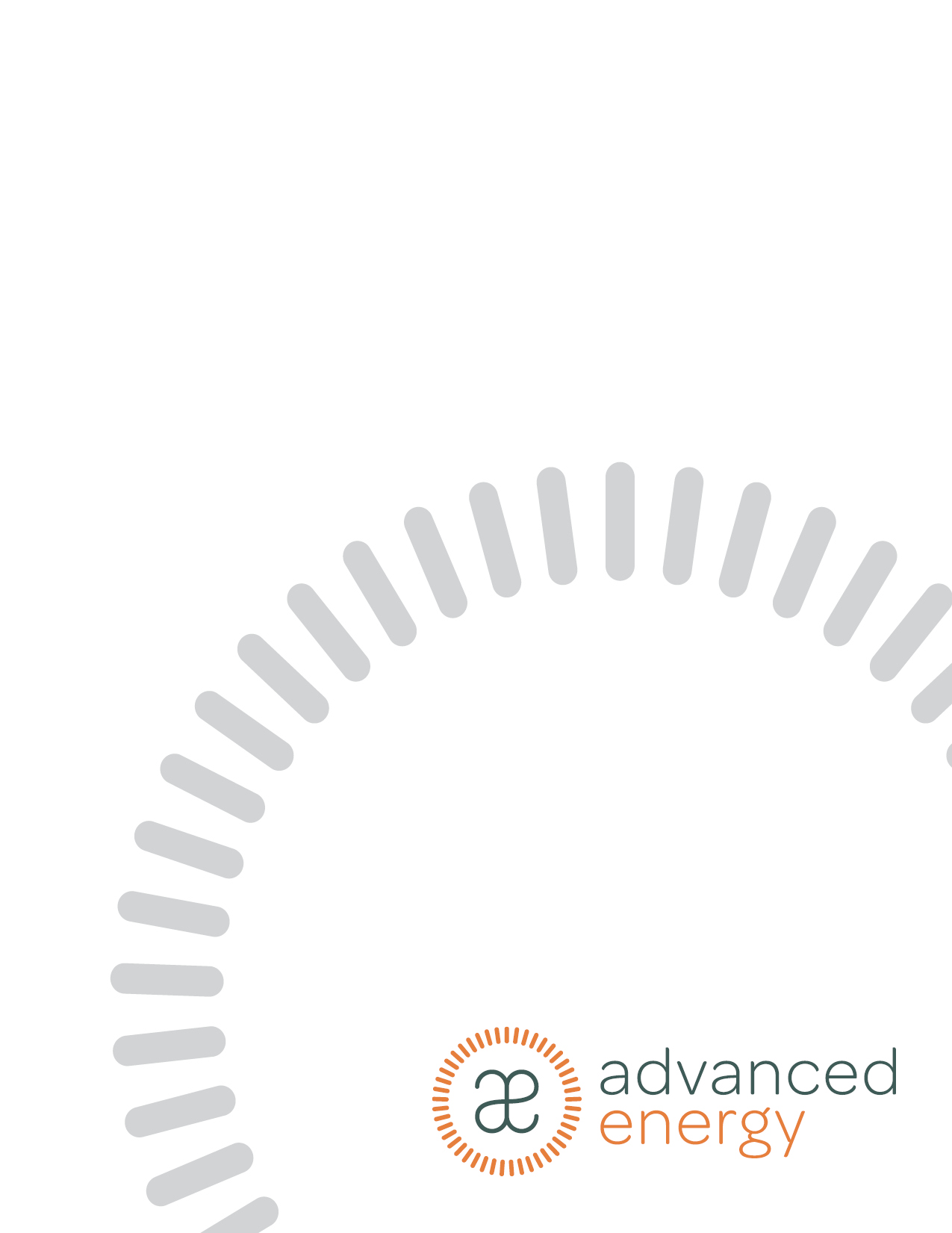 Homework #4 QUESTIONNAIREOak Ridge National LaboratoryBetter PlantsISO 50001/50001 ReadyVirtual TrainingApril 18, 2024Authored By:Michael Stowe, Senior Energy Engineer BackgroundPlease complete this questionnaire to provide information for Advanced Energy and ORNL Better Plants to better understand your status and plans for ISO 50001 energy management.Please complete and return by Monday, April 22, 2024.Contact Information:Name:		Title:		Email:			Questions:Has your organization set up your account yet in 50001 Ready? YES, single site. YES, multi-site. NO, not yet. Not planning to at this point.Do you currently identify, list, and rank your energy improvement opportunities? YES NO I do not know.Do you have specific criteria that you use to rank and prioritize your energy improvement opportunities? YES NO I do not know.Do you currently have company KPI(s) that relate to energy and could become EnPI(s) (Energy Performance Indicators) for your energy management system? YES NO I do not know.Do you have good historic energy data to help you establish EnB(s) (Energy Baselines) in support of your EnPI(s)? YES NO I do not know.Have you established formal objectives and specific targets in support of your overall energy policy and sustainability goals? YES NO I do not know.How would you rank your energy improvement project implementation program?  Excellent, I have a formal program with a great action plan system. Good Okay Somewhat random, nothing formal. I do not yet have a system for implementing energy improvement projects.What building, process, system, or single piece of equipment do you think has the best opportunity for energy improvement at your site(s)?______________________________Do you feel that your organization currently has sufficient resources at your sites(s) to prioritize and implement energy improvement projects? YES NO I do not know.Optional questions for extra credit:If a person suffering from amnesia was suddenly cured, would they remember that they had no memory?Opinions are welcomed.